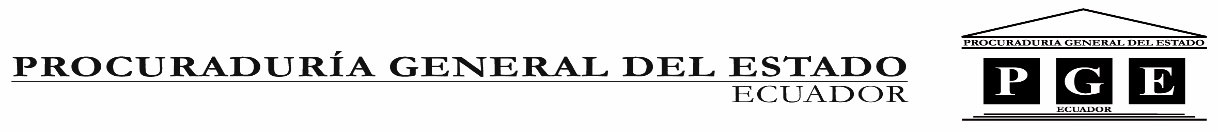 PROCURADURÍA GENERAL DEL ESTADODIRECCIÓN NACIONAL DE ASESORÍA JURÍDICA INSTITUCIONALEXTRACTOS DE CONSULTASAGOSTO  2015OF. PGE. N°:   de 29-08-2015CONSULTANTE: CONSULTA:PRONUNCIAMIENTO: Elaborado por: Dra. Mónica Basantes GaonaRevisado por: Dr. Javier Ribadeneira Sarmiento14-09-2015